万虹公司职位：品木传媒创始人参选类别：年度数字营销创新力人物人物简介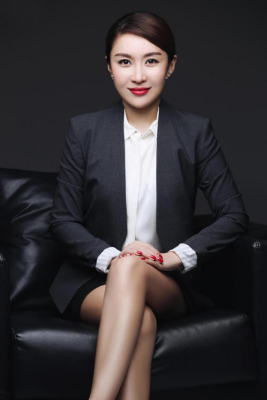 万虹拥有15年互联网媒体营销经验、是资深广告人、母婴行业新锐女企业家。作为中国母婴行业整合营销先行者，将品木传媒从零起步打造成国内首个母婴行业4A广告公司，其创新案例屡次荣获IAI国际广告大奖、樱桃大赏、成功营销奖等行业大奖，成为广受好评的母婴行业专业服务商。数字营销领域杰出贡献为应对外部环境变化，2020年开始加速引导升级原有的母婴营销服务模式。首先，锚定“母婴行业专业服务商”定位，构建优质母垂媒体“内核”，打磨“媒体+专家”核心内容营销模型，进一步筑高专业母婴营销竞争门槛。同时，加速布局双微、小红书等“中圈口碑”，同时辐射抖音快手、知乎、B站等“外圈声量”，夯实了“母婴人群全域营销流量版图”，为客户提供多样化、全方位的母婴行业营销服务。为了提升服务质量，针对母垂媒介投放研发了数据分析工具，有效提高了数据监测分析效率；另一方面随着人群和媒介的动态变化，针对分散在双微、抖音、小红书等平台的母婴专家、达人KOL/KOC，研发“红领鲸”达人商用系统，聚合母婴全域达人资源，实现母婴客户和母婴达人的高效、专业、精准对接。2020年，在确保飞鹤、迪巧、伊利等老客户服务延续的基础上，又新拓了巴布豆纸尿裤、Bubs羊奶粉等新客，进一步扩展了公司的客户版图。业界评价万虹女士作为品木传媒的领航人，依靠多年来对母婴行业的专注、专业和锐意进取，已经成为母婴营销领域不可或缺的中流砥柱。2020风雨同舟，2021携手共进！ ——宝宝树创始人王怀南认识万总很多年了，从最初的母婴垂直网站，到现在的品木传媒，很佩服她在母垂营销领域的的坚持和奋斗。如今品木传媒已经成为行业翘楚，作为多年的好友，我也替她感到骄傲。祝您在2021年继续乘风破浪、事业更上一个台阶！——学而思培优增长负责人周松叶